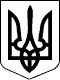 РАХІВСЬКА РАЙОННА державна адміністраціяЗАКАРПАТСЬКОЇ  ОБЛАСТІР О З П О Р Я Д Ж Е Н Н Я02.03.2020                                            Рахів                                                      № 81Про надання матеріальної допомогиВідповідно до статей 6, 23 і 39 Закону України „Про місцеві державні адміністрації”, на виконання рішення районної ради від 19 грудня 2019 року        № 523 „Про районну Програму „Турбота” на 2020 рік” та рішення районної комісії з питань надання одноразової грошової матеріальної допомоги малозахищеним громадянам, які опинилися в складних життєвих обставинах та іншим категоріям громадян від 19 лютого 2020 року  протокол № 1, з метою надання матеріальної допомоги особам, які опинилися в складних життєвих обставинах:1. Управлінню  соціального захисту населення райдержадміністрації (Боднар І. В.) надати матеріальну допомогу особам, які опинилися в складних життєвих обставинах та  звернулися за допомогою у 2019 - 2020 роках, згідно з додатком  в сумі 388000, 00 (триста вісімдесят вісім тисяч) гривень за рахунок коштів, передбачених у районному бюджеті на виконання районної  Програми “Турбота” на 2020 рік. 2. Контроль за виконанням цього розпорядження покласти на першого заступника голови державної адміністрації Турока В. С.Голова державної адміністрації	                                           Віктор МЕДВІДЬВ. о. начальника управління  соціальногозахисту населення райдержадміністрації                                  Іван БОДНАРДодатокдо розпорядження02.03.2020 № 81Додатокдо розпорядження02.03.2020 № 81Додатокдо розпорядження02.03.2020 № 81СПИСОКосіб, які опинилися в складних життєвих обставинах, та звернулися за допомогою у 2019 – 2020 роках за рахунок коштів, передбачених для фінансування районної Програми   „Турбота” на 2020 рікСПИСОКосіб, які опинилися в складних життєвих обставинах, та звернулися за допомогою у 2019 – 2020 роках за рахунок коштів, передбачених для фінансування районної Програми   „Турбота” на 2020 рікСПИСОКосіб, які опинилися в складних життєвих обставинах, та звернулися за допомогою у 2019 – 2020 роках за рахунок коштів, передбачених для фінансування районної Програми   „Турбота” на 2020 рікСПИСОКосіб, які опинилися в складних життєвих обставинах, та звернулися за допомогою у 2019 – 2020 роках за рахунок коштів, передбачених для фінансування районної Програми   „Турбота” на 2020 рікСПИСОКосіб, які опинилися в складних життєвих обставинах, та звернулися за допомогою у 2019 – 2020 роках за рахунок коштів, передбачених для фінансування районної Програми   „Турбота” на 2020 рікСПИСОКосіб, які опинилися в складних життєвих обставинах, та звернулися за допомогою у 2019 – 2020 роках за рахунок коштів, передбачених для фінансування районної Програми   „Турбота” на 2020 рікАБРАМЧУК Любов Іванівна15001500АНГЕР Йолана Яношівна10001000АНДЄЛ Надія Іванівна30003000АНДРАЩУК Степан Олексійович10001000АНДРІЙЧУК Дося Василівна20002000АНДРІЙЧУК Ірина Михайлівна15001500АРДІЛАН Микола Миколайович20002000БАБИЧ Ольга Миколаївна20002000БАРАНЮК Василь Васильович20002000БЕДЕВЕЛЬСЬКИЙ Андрій Андрійович20002000БІЛОКОННА Сніжана Олександрівна10001000БЛАГУТА Елеонора Рудольфівна20002000БЛАНЕР Володимир Андрійович20002000БОГАЧУК Василь Васильович10001000БОЙКО Ганна Миколаївна20002000БОЧКОР Михайло Іванович20002000БОЧКОР Петро Васильович10001000БРАНА Іван Васильович10001000БРАНА Микола Георгійович10001000БРАНА Олена Василівна15001500ВАРКАЛЕЦЬ Тетяна Іванівна20002000ВАРЦАБА Олена Іванівна10001000ВАРЦАБЛЮК Ганна Петрівна15001500ВАТРАЛА Михайло Васильович15001500ВАТРАЛА Роман Іванович15001500ВЕКЛЮК Михайло Миколайович15001500ВЕКЛЮК Олеся Михайлівна15001500ВЛАД Василь Юрійович20002000ВЛАД Нуцу Юрійович20002000ВОЛОС Ніца Іванівна20002000ВОЛОС Олена Юріївна10001000ВОРОХТА Олена Михайлівна20002000ГОДВАН Марія Юріївна15001500ГОДВАН Олена Василівна20002000ГОЩУК Ганна Михайлівна20002000ГРЕДЖУК Петро Іванович15001500ГРИГОРЧАК Василь Васильович10001000ГРИНИК Микола Іванович10001000ГРИНИК Михайло Михайлович15001500ГРИТЧУК Леся Павлівна20002000ГУБКО Катерина Іванівна20002000ГУЗО Іван Юрійович20002000ДАН Ганна Іванівна10001000ДАН Ганна Федорівна20002000ДАН Іван Михайлович20002000ДАН Юрій Нуцович20002000ДАНЮК Марія Юріївна15001500ДЕЛЯТИНЧУК Михайло Юрійович20002000ДЕМ’ЯНЧУК Олена Михайлівна20002000ДЕМИДЮК Микола Степанович20002000ДЕРДА Олександр Васильович20002000ДУБ’ЮК Марія Миколаївна15001500ДУДЧАК Микола Іванович20002000ДУМЕН Василь Дмитрович10001000ДУМИН Юрій Іванович20002000ДЯБЛЮК Галина Миколаївна15001500ЕГРІ Олена Іванівна 20002000ЖЕЖУК Надія Василівна 30003000ЖУЛЬ Зіта Олександрівна20002000ЗЕЛЕНЧУК Ганна Олексіївна10001000ІГНАТЮК Христина Іванівна20002000ІЛЬКОВИЧГанна Василівна15001500ІЛЬКОВИЧ Юрій Юрійович10001000ЙОНАШ Ганна Миколаївна20002000КАБАЛЬ Олена Миколаївна20002000КАЗАКОВА Тетяна Вадимівна15001500КАНЮС Гафія-Оксана Миколаївна10001000КАНЮС Наталія Миколаївна20002000КАРАБЧУКМарія Федорівна20002000КИРЛИК Іван Андрійович20002000КЛИМПУШ Михайло Васильович20002000КЛОЧУРЯК Віталія Михайлівна10001000КЛОЧУРЯК Галина Миколаївна20002000КНИШ Олександр Володимирович20002000КОВАЧ Василь Юрійович10001000КОВБАСНЮК Марія Василівна15001500КОВБЕЛ Ганна Павлівна20002000КОЗУРАК Галина Петрівна15001500КОЗУРАК Ольга Михайлівна10001000КОМОРАШ Марія Василівна30003000КОПЕРЛЬОС Орися Юріївна15001500КОПИЧ Павло Миколайович20002000КОСТАН Гафія Іванівна20002000КОСТАН Марія Миколаївна15001500КОСТЯК Ганна Василівна15001500КОСТЯК Михайло Михайлович20002000КОТЛО Любов Артурівна20002000КРАВЧУК Орися Петрівна20002000КУЗИК Іван Іванович20002000КУЗЮК Василь Юрійович10001000КУЗЮК Володимир Дмитрович10001000КУПИРА Василина Степанівна15001500КУРИЛЯК Наталія Іванівна20002000КУЦИН Василина Іванівна10001000КУЦИН Ганна Миколаївна20002000ЛЕМБАК Володимир Ілліч10001000ЛЕТА Ганна Дмитрівна10001000ЛЕТА Юрій Юрійович10001000ЛЄЛЄ Людмила Василівна15001500ЛОДР Ярослав Карлович10001000ЛУКАЧУК Василина Іванівна20002000ЛУЦЕНКО Олена Михайлівна20002000МАДЯР Емма Золтанівна20002000МАДЯР Петро Петрович20002000МАЗАР Дмитро Васильович20002000 МАЗАР Іван Васильович20002000МАНІВЛЕЦЬ Юрій Юрійович10001000МАНІЛЕЦЬ Степан Миколайович15001500МАРІНА Ганна Нуцівна15001500МАРІНА Ілена Іванівна20002000МАРІНА Ніца Василівна20002000МАРІНА Нуцу Юрійович20002000МАРУСЯК Марія Дмитрівна20002000МАРУСЯК Олексій10001000МАТІКО Марія Миколаївна20002000МАТІЧУК Юрій Миколайович20002000МАЦОЛА Ганна Юріївна10001000МЕДВІДЬ Ганна Василівна10001000МИЙСАРОШ Орися Василівна20002000МИКУЛЯК Олена Миколаївна10001000МИЦАК Марія Миколаївна20002000МИШИНСЬКА Олена Миколаївна20002000МІГАЛІ Ганна Нуцівна20002000МІГАЛІ Марія Іванівна20002000МІГАЛІ Марія Нуцівна20002000МІГАЛІ Олена Василівна20002000МІГАЛІ Олена Іванівна20002000МІКІЦЬКА Катерина Василівна10001000МІНІХ Ірина Олександрівна20002000МОЙСЮК Василь Васильович20002000МОЙСЮК Ганна Василівна20002000МОЛДАВЧУК Марія Петрівна20002000МОТРЯ Іван Юрійович10001000МОЧЕРНАК Ганна Миколаївна20002000НЕБИЛА Галина Іванівна40004000НІКІТІНА Ніца Іванівна20002000ОБЛАДАН Ганна Михайлівна20002000ОЛАШИН Микола Юрійович10001000ОНА Магдалина Тодорівна20002000ПАВЛЮК Марія Петрівна15001500ПАНІН Михайло Юрійович10001000ПАПАРИГА Ганна Дмитрівна10001000ПАПАРИГА Ярослав Михайлович10001000ПАХІР Василь Антонович15001500ПАХІР Марія Іванівна15001500ПЕТРИЧЕНКО Тетяна Миколаївна20002000ПИРОЖУК Ганна Андріївна10001000ПОП Аксеня Дмитрівна20002000ПОП Олена Василівна20002000ПОП Олена Іванівна20002000ПОП’ЮК Микола Миколайович20002000ПОПАДИЧ Василина Іванівна15001500ПОПАДИЧ Ганна Павлівна20002000ПОПЕНКО Ганна Ярославівна10001000ПОПЕНКО Марія Василівна10001000ПОПОВИЧ Ганна Олексіївна20002000ПОПОВИЧ Марія Михайлівна30003000ПОПОВИЧ Марія Михайлівна20002000ПОПОВИЧ Юрій Іванович10001000ПРИЙМАК Ольга Юріївна15001500ПРОНЮК Юрій Юрійович20002000РАДЕНІЦЬКА Олена Василівна20002000РЕТІЗНИК Марія Миколаївна15001500РИЖЕНКО Віктор Іванович20002000РОМАНЮК Павло Іванович20002000РОСУЩАН Марія Іванівна20002000РУСНАК Ганна Дюлівна20002000РУСНАК Михайло Васильович10001000САБАДОШ Ганна Василівна10001000САВЛЯК Петро Васильович15001500САВУЛЯК Ганна Степанівна20002000САМАНДРУЛА Василь Федорович20002000САС Василь Васильович10001000СЕМЕНЮК Надія Іванівна20002000СЛОВАК Ольга Вікторівна20002000СЛЮСАРЧУК Олена Василівна10001000СМЕКАЛЮК Ольга Василівна15001500СОЙМА Василь Іванович10001000СОЙМА Марія Іванівна15001500СОЙМА Мар'яна Іванівна10001000СОКОЛЕЦЬКА Руслана20002000СОКОЛОВИЧ Іван Романович10001000СУХАН Олена Миколаївна20002000ТАФІЙ Марія Михайлівна15001500ТАФІЙ Юрій Дмитрович10001000ТАФІЙЧУК Ганна Василівна20002000ТАФІЙЧУК Людмила Іванівна20002000ТАФІЧУК Василина Іллівна20002000ТАФІЧУК Федір Федорович10001000ТКАЧ Ганна Юріївна20002000ТОДЕР Василь Васильович20002000ТОДЕР Олена Дмитрівна15001500ТОМАШУК Михайло Михайлович10001000ТОМАШУК Олександр Іванович15001500ТОМЕНЮК Ганна Іванівна10001000ТОМЕНЮК Катерина Василівна15001500ТОМЕНЮК Оксана Степанівна30003000ТОМЕНЮК Петро Петрович10001000ТРІЩУК Руслан Йосипович10001000ТУРДА Ганна Василівна20002000ТУРУСОВА Аліса Володимирівна15001500ФАЛТІНСЬКА Віра Василівна20002000ФЕДАЩУК Василь Дмитрович20002000ФЕДАЩУК Наталія Василівна20002000ФЕЛНЕР Гафія Іванівна20002000ФЕРЕНЦ Гафія Василівна10001000ХАРБАКА Василь Миколайович15001500ХАРБАКА Олена Миколаївна15001500ЧОБАНУ Аніка Іванівна20002000ЧОБАНУ Володимир Юхимович20002000ЧУБАТЬКО Наталія Миколаївна20002000ШАБАШОВА Світлана Миколаївна20002000ШЕМОТАГанна Миколаївна15001500ШЕМОТА Ірина Михайлівна20002000ШИМОНЯК Василь Дмитрович15001500ШІМАН Василь Дмитрович20002000ШІМАН Ніца Юріївна20002000ШІМАН Олена Дмитрівна10001000ШІМАН Юрій Іванович20002000ШІМАН Юрій Юрійович20002000ШІТІВ Михайло Васильович20002000ШМИГ Михайло Іванович20002000ШМІЛЯК Марія Петрівна15001500ШОРБАН Микола Васильович20002000ШТЕФУРА Василь Степанович20002000ШУНДЕРЮК Василина Василівна10001000ЩЕРБА Гафія Дмитрівна10001000ЮРКУЦ Микола Миколайович20002000ЮРКУЦ Юрій Степанович20002000ЮСЬКІВ Ганна Василівна20002000ЯРІНКО Тарас Олександрович10001000Всього:388000388000                                                             (Триста вісімдесят вісім тисяч гривень)                                                             (Триста вісімдесят вісім тисяч гривень)                                                             (Триста вісімдесят вісім тисяч гривень)                                                             (Триста вісімдесят вісім тисяч гривень)                                                             (Триста вісімдесят вісім тисяч гривень)                                                             (Триста вісімдесят вісім тисяч гривень)